Associated Student Government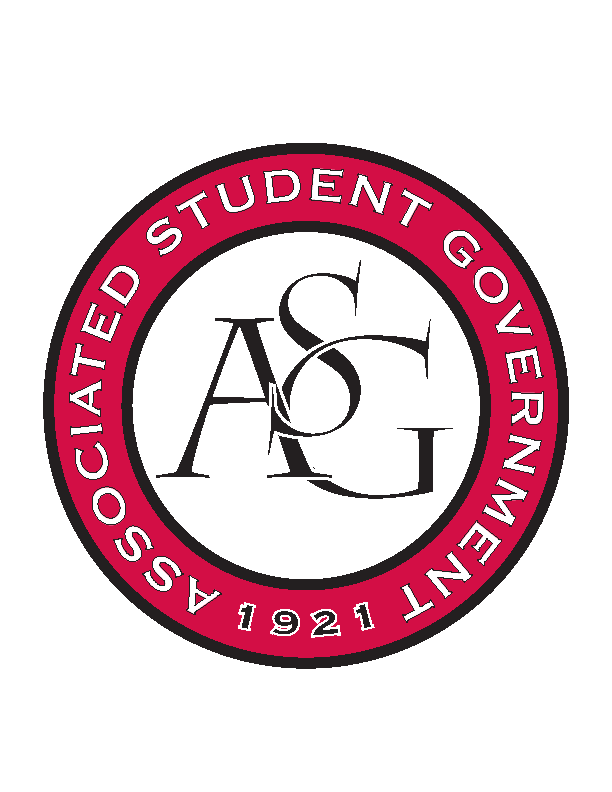 RSO Financial Affairs Meeting AgendaApril 6th, 2017Call To Order (5:00)Roll Call Adam JonesJacob StansellMacarena ArceJalen HemphillProxy: Nathan HaleIsamar GarciaPaige OotonColton SmithProxy: Andrew EstesDrew ManeyProxy: Dani ZapataRamon SilveraApproval of the MinutesAudit ReportsPaige, Dani, ColinOld BusinessSimple TruthWe do not have the due dates. Deny (9-0)PRIDEApproved (9-0)Undergraduate Mock TrialApproved (9-0)Muslimas of University of ArkansasApproved (9-0)Eta Sigma DeltaApproved for $650 (9-0)Advertising ClubApproved (9-0)New BusinessInterVarsity$280 per person$260 per person if early birdincomplete budget because we have no contact informationDeny (9-0)The Higher Education OrganizationLateDeny (9-0)Hermandad de Sigma IotaLateDeny (9-0)ALPFARescind denial from 3/30 (9-0)Motion for Adam JonesSeconded by Paige OotonMoved to second reading by Paige OotonSeconded by Ramon SilveraApproved (9-0)AnnouncementsAdjournment (5:30)